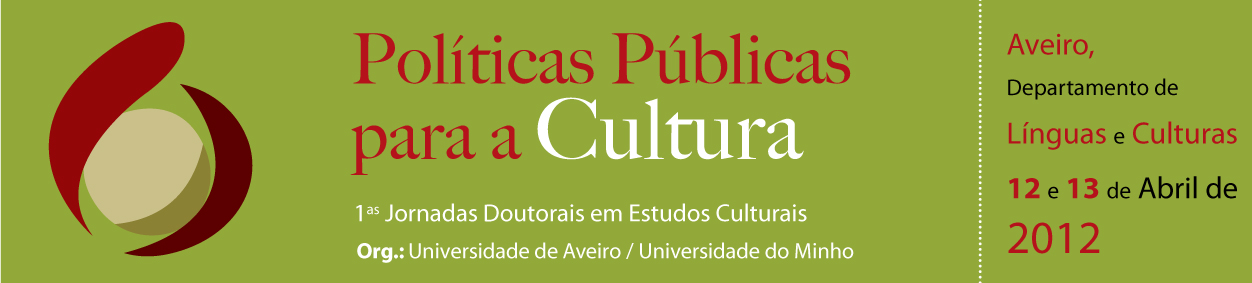 PROPOSTA de COMUNICAÇÃO  e POSTERSAceitam-se propostas de comunicação e posters que apresentem resultados, experiências e projetos a nível local/regional, nacional ou internacional, que reflitam Políticas Públicas da Cultura ou que a elas estejam ligadas. Título - PosterTítulo -ComunicaçãoPalavras-chaveMáximo 5 palavrasResumo da Comunicação ou do PosterMax 300 palavrasBreve C.V. do autor(es)/a (as)Max 300 palavrasContactoLínguas de trabalho: Inglês e PortuguêsInscrição:Todas as inscrições devem ser enviadas para o seguinte email: dlc-cultura-politicaspublicas@ua.ptTodos os autores receberão um e-mail confirmando a receção das propostas. Prazo limite para a recepção dos resumos (abstracts) e posters : 5 de Fevereiro de 2012. Contacto:Prof. Doutora Maria Manuel BaptistaDepartamento de Línguas e CulturasUniversidade de AveiroCampus Universitário de Santiago3810-193 AveiroPortugalmbaptista@ua.ptTel. (+351) 234 370 358Fax (+351) 234 370 940Grau, primeiro e último nomeLugar/funçãoOrganização/instituiçãomoradatelefoneE-mail